Región de Murcia Consejería de Salud 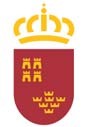 Subdirección General de Actividad Concertada y Prestaciones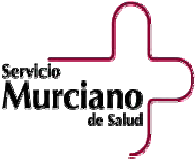 Procedimiento 1104      Teléfonos de información: 012 y 968362000SOLICITUD DE REINTEGRO POR EL SERVICIO MURCIANO DE SALUD DE LOS GASTOS SANITARIOS EN SITUACIONES DE RIESGO VITAL. TITULAR SOLICITANTE:Apellidos______________________________________, Nombre_______________________DNI/NIE._______________, Teléfono______________; Móvil __________________________Calle o Plaza____________________________, Nº____, Escalera____, Piso____, Letra_____Localidad______________, Código Postal_______, Provincia______________.Correo electrónico___________________.Firma Solicitante: DATOS REPRESENTANTE:Apellidos______________________________________, Nombre_______________________DNI/NIE._______________, Teléfono______________; Móvil __________________________Calle o Plaza____________________________, Nº____, Escalera____, Piso____, Letra_____Localidad______________, Código Postal_______, Provincia______________.Correo electrónico_________________.Firma Representante: DOCUMENTACIÓN A ADJUNTAR:Escrito explicativo fundamentando la solicitud.Copia de todos los informes médicos que crea convenientes.Facturas originales acreditativas de los gastos ocasionados (debidamente fechadas, selladas y numeradas).Justificante del Banco donde conste nombre y apellidos del Titular y 24 dígitos de la Cuenta Corriente.En caso de actuar por medio de representante deberá justificar la representación con la que actúa.Según el artículo 28 de la Ley 39/2015, de 1 de octubre, del Procedimiento Administrativo Común de las Administraciones Públicas, se entiende otorgado el consentimiento para que el órgano administrativo competente consulte de forma electrónica o por otros medios, a esta Administración Pública, otras Administraciones o Entes, los datos personales relacionados a continuación, necesarios para la resolución de este procedimiento/expediente/solicitud: En caso contrario, en el que NO otorgue el consentimiento para la consulta, marque la/s siguiente/s casilla/s:   No Autorizo al órgano administrativo para que se consulten los datos de Identidad 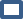 EN EL CASO DE NO CONCEDER AUTORIZACIÓN A LA ADMINISTRACIÓN, QUEDO OBLIGADO A APORTAR LOS DATOS/DOCUMENTOS RELATIVOS AL PROCEDIMIENTO JUNTO A ESTA SOLICITUD.En cumplimiento del artículo 5 de la Ley 15/1999, por el que se regula el derecho de información en la recogida de los datos, se advierte de los siguientes extremos: los datos de carácter personal que pudieran constar en esta solicitud, se incluirán en el fichero GESTION Y CONTROL DE PRESTACIONES SANITARIAS Y AYUDAS ECONÓMICAS. Podrán ejercer sus derechos de oposición, acceso, rectificación y cancelación ante el Servicio de Actividad Concertada y Prestaciones, de la Dirección de Asistencia Sanitaria, sita en C/ Pinares nº 4, 30001-Murcia.Región de Murcia Consejería de Salud Subdirección General de Actividad Concertada y PrestacionesProcedimiento 1104      Teléfonos de información: 012 y 968362000SOLICITUD DE REINTEGRO POR EL SERVICIO MURCIANO DE SALUD DE LOS GASTOS SANITARIOS EN SITUACIONES DE RIESGO VITAL. AUTORIZACIÓN EXPRESA DE NOTIFICACIÓN [1]:       Deseo ser notificado por carta en mi domicilio.       Deseo ser notificado electrónicamente. IMPORTANTE: Para poder acceder a este sistema ha de disponer de certificado electrónico.Autorizo a la Comunidad Autónoma de la Región de Murcia a notificarme a través del Servicio de Notificación Electrónica por comparecencia en la Sede Electrónica de la CARM, las actuaciones que se deriven de la tramitación de esta solicitud. A tal fin, me comprometo [2] a acceder periódicamente a través de mi certificado digital, DNI electrónico o de los sistemas de calve habilitados por la Administración Regional, a mi buzón electrónico ubicado en la Sede Electrónica de la CARM https://sede.carm.es/, en el apartado notificaciones electrónicas de la carpeta de ciudadano, o directamente en la URL https://sede.carm.es/vernotificaciones.Asimismo autorizo a la CARM a que me informe siempre que disponga de una nueva notificación en la Sede Electrónica a través de un correo electrónico a la dirección de correo __________________________________ y/o vía SMS al nº de teléfono móvil____________________________.[1] Las personas físicas podrán elegir el sistema de notificación (electrónico o en papel) ante la Administración, este derecho no se extiende a los obligados a relacionarse electrónicamente con las Administraciones previsto en el artículo 14.2 de la Ley 39/2015 (personas jurídicas, entidades sin personalidad jurídica, profesionales colegiados, empleados públicos y personas que los representen) quienes por ley están obligados a ser notificados siempre electrónicamente.[2] De conformidad con lo dispuesto en el artículo 43.2 de la Ley 39/2015, una vez transcurridos 10 días naturales desde la puesta a disposición de la notificación en la Sede Electrónica, sin que la haya descargado, se entenderá que la notificación ha sido realizada.DIRIGIDO A LA SUBDIRECCIÓN GENERAL DE ACTIVIDAD CONCERTADA Y PRESTACIONES.DIRECCIÓN GENERAL DE ASISTENCIA SANITARIA.SERVICIO MURCIANO DE SALUDC/ PINARES, 4. - 30001-MURCIA